1.  J. Coates. „Šventė“ (aranž. D. Mikienės)
     Atl.  Instrumentininkų  choras
     Vadovė  Dalia Puišienė, koncertmeisterė  Rasa  Kulikauskienė
     Pritaria  Dainius  Maslauskas  4 kl. 
     Mokytojas  Romualdas  Jonavičius
2.  R. Schumann. „Drąsusis raitelis“
     Atl.  Juozas  Dubikaltis  2 kl.
     Mokytoja  Rasa  Kulikauskienė
3.  J. S. Bachas. Menuetas
     Atl.  Aurėja  Senkevičiūtė  2 kl.
     Mokytoja  Loreta  Rutkauskaitė     Koncertmeisterė  Rasa  Kulikauskienė
4.  L. van Beethoven. Kontradansas
     Atl.  Gabrielė  Gudonytė  4 kl.
     Mokytojas  Evaldas  Petkus     Koncertmeisterė  Dalia Želvienė
5.  Ch. Gounod. Choras iš operos „Faustas“
     Atl.   choras
    
6.  D. Alexander. Romantiškas valsas     Atl.  Liepa  Kazakevičiūtė  3 kl.  
     Mokytoja  Rasa Kulikauskienė
7.  K. Daugėla. „Gražiausias sodas“ (eil. A. Puišytės), aranž. D. Puišienės     Pritaria  Dominykas  Naradauskas  4 kl.     Mokytojas  Bronislovas  Glovickis8.  M. Parcchaladze. „Pavasaris“ (liet. tekstas D. Mikienės)
      Atl.  choras 
  9.   E. Laumenskienė. Preliudas      Atl. Augustė  Gužauskaitė  4 kl.      Mokytoja  Vida  Palubinskienė10.  Lietuvių liaudies daina „Graži  miško  pelėda“       (aranž. V.  Palubinskienės,  D.  Puišienės)       Pritaria  Augustė  Gužauskaitė       Atl.  choras11.  O. Šilova. „Linksma kelionė su mama“        Atl.  Adelė  Voverytė  2 kl.        Mokytoja  Liudmila Vindzberg
12.  R. Petersen. „Senas automobilis“
       Atl.  Dominykas  Naradauskas  4 kl.,               Tomas  Laniauskas  4 kl.
       Mokytoja  Rasa  Kulikauskienė
13.  A. Komarovskij. „Lenktynės“
        Atl.  Dominyka  Kaušpėdaitė  2 kl. 
        Mokytoja  Meilė  Ambrasienė        Koncertmeisterė  Daiva  Valackienė
14.  D. Aleksander. Ispaniškas šokis
        Atl.  Danielė  Koriznaitė  3 kl.
        Mokytoja  D.  Želvienė
15.  E. Redding. „Kai  šventieji  žygiuoja“
        Atl.  Erikas  Krivelis  4 kl.        Mokytojas  Aleksandr  Liutvinskij
16.  H. Hopp. „Linksma šventė“        Atl.  Justė  Kulikauskaitė  4 kl. (mokytoja  R. Bagotyrienė),                Rasa  Kulikauskienė17.  V. Paltanavičius. „Tau, mano mamyte“ (eil. K. Kubilinsko),        T. Leiburo  klavyras
        Atl.  choras
     
                                         Koncertą  veda  Dalia  PuišienėKoncertą organizavo Dalia Puišienė ir Rasa Kulikauskienė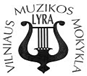 Koncerto„Dainoj pavasarį nešu“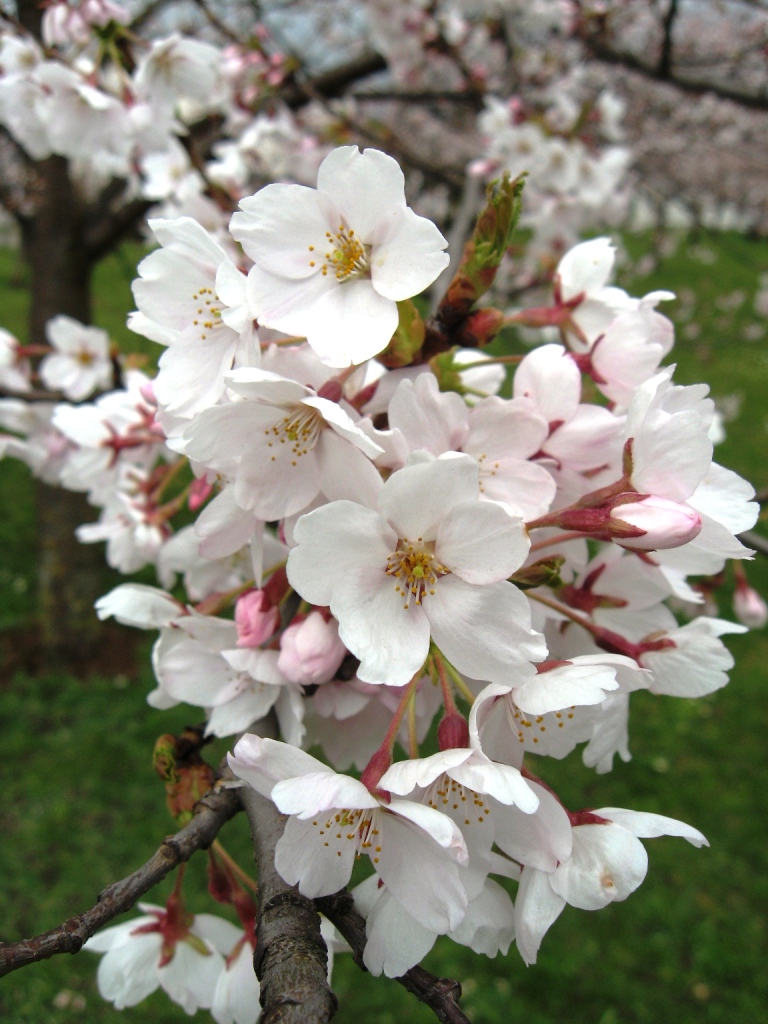 ProgramaDalyvauja Vilniaus muzikos mokyklos „Lyra“ mokiniaiVilniaus „Šviesos“ pradinėje mokykloje(Fabijoniškių g. 23 )2016 m. balandžio 28 d.  11 val.